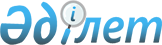 Об утверждении перечня субсидируемых пестицидов, биоагентов (энтомофагов) и норм субсидий на 1 литр (килограмм, грамм, штук) пестицидов, биоагентов (энтомофагов) на 2020 годПостановление акимата Атырауской области от 28 сентября 2020 года № 178. Зарегистрировано Департаментом юстиции Атырауской области 2 октября 2020 года № 4744
      В соответствии со статьями 27, 37 Закона Республики Казахстан от 23 января 2001 года "О местном государственном управлении и самоуправлении в Республике Казахстан", подпунктом 4) пункта 5, пунктом 78 Правил субсидирования повышения урожайности и качества продукции растениеводства, утвержденных приказом Министра сельского хозяйства Республики Казахстан от 30 марта 2020 года № 107 "Об утверждении Правил субсидирования повышения урожайности и качества продукции растениеводства" (зарегистрированный в Реестре государственной регистрации нормативных правовых актов № 20209) акимат Атырауской области ПОСТАНОВЛЯЕТ:
      1. Утвердить перечень субсидируемых пестицидов, биоагентов (энтомофагов) и нормы субсидий на 1 литр (килограмм, грамм, штук) пестицидов, биоагентов (энтомофагов) на 2020 год согласно приложению к настоящему постановлению.
      2. Контроль за исполнением настоящего постановления возложить на заместителя акима Атырауской области Наутиева А.И.
      3. Настоящее постановление вступает в силу со дня государственной регистрации в органах юстиции и вводится в действие со дня его первого официального опубликования. Перечень субсидируемых пестицидов, биоагентов (энтомофагов) и нормы субсидий на 1 литр (килограмм, грамм, штук) пестицидов, биоагентов (энтомофагов) на 2020 год
      Примечание: * препараты, имеющие государственную регистрацию двойного назначения и используемые, как гербицид и десикант
					© 2012. РГП на ПХВ «Институт законодательства и правовой информации Республики Казахстан» Министерства юстиции Республики Казахстан
				
      Аким Атырауской области 

М. Досмухамбетов
Приложение к постановлению акимата Атырауской области от 28 сентября 2020 года № 178
№ п.п.
Действующее вещество по группам пестицидов
Единица измерения (литр, килограмм)
Норма субсидий на 1 литр (килограмм) пестицида (аналога), тенге
1
2
3
4
ГЕРБИЦИДЫ
ГЕРБИЦИДЫ
ГЕРБИЦИДЫ
ГЕРБИЦИДЫ
 МЦПА кислоты, 500 г/л в виде диметиламинной, калиевой и натриевой солей
 МЦПА кислоты, 500 г/л в виде диметиламинной, калиевой и натриевой солей
 МЦПА кислоты, 500 г/л в виде диметиламинной, калиевой и натриевой солей
 МЦПА кислоты, 500 г/л в виде диметиламинной, калиевой и натриевой солей
1
ГЕРБИТОКС, в.р.к.
литр
1 672,0
МЦПА кислота в виде смеси калиевой и натриевой солей, 300 г/л 
МЦПА кислота в виде смеси калиевой и натриевой солей, 300 г/л 
МЦПА кислота в виде смеси калиевой и натриевой солей, 300 г/л 
МЦПА кислота в виде смеси калиевой и натриевой солей, 300 г/л 
2
ГЕРБИТОКС-Л, в.р.к.
литр
1 434,3
2,4-Д диметиламинная соль, 357 г/л + дикамба, 124 г/л
2,4-Д диметиламинная соль, 357 г/л + дикамба, 124 г/л
2,4-Д диметиламинная соль, 357 г/л + дикамба, 124 г/л
2,4-Д диметиламинная соль, 357 г/л + дикамба, 124 г/л
3
ДИАЛЕН СУПЕР 480, в.р.
литр
1 232,0
4
СТРИГ ЭКСТРА 480, в.р.
литр
1 232,0
2,4-Д диметиламинная соль, 720 г/л 
2,4-Д диметиламинная соль, 720 г/л 
2,4-Д диметиламинная соль, 720 г/л 
2,4-Д диметиламинная соль, 720 г/л 
5
ВАЛСАМИН, 72% в.р.
литр
848,5
6
ДИАМИН, 72% в.р.
литр
848,5
7
СТРИГ, 72 % в.р.
литр
848,5
2,4-Д кислота в виде сложного 2-этилгексилового эфира, 350 г/л + флорасулам, 7,4 г/л
2,4-Д кислота в виде сложного 2-этилгексилового эфира, 350 г/л + флорасулам, 7,4 г/л
2,4-Д кислота в виде сложного 2-этилгексилового эфира, 350 г/л + флорасулам, 7,4 г/л
2,4-Д кислота в виде сложного 2-этилгексилового эфира, 350 г/л + флорасулам, 7,4 г/л
8
ФЕНОМЕН, с.э.
литр
3 013,5
2,4-Д кислота в виде сложного 2-этилгексилового эфира, 410 г/л + флорасулам, 7,4 г/л
2,4-Д кислота в виде сложного 2-этилгексилового эфира, 410 г/л + флорасулам, 7,4 г/л
2,4-Д кислота в виде сложного 2-этилгексилового эфира, 410 г/л + флорасулам, 7,4 г/л
2,4-Д кислота в виде сложного 2-этилгексилового эфира, 410 г/л + флорасулам, 7,4 г/л
9
БАЛЕРИНА, с.э.
литр
1 540,5
10
ЭФИР ПРЕМИУМ, с.э.
литр
1 540,5
2,4-Д кислота в виде сложного 2-этилгексилового эфира, 452,42 г/л + флорасулам, 6,25 г/л
2,4-Д кислота в виде сложного 2-этилгексилового эфира, 452,42 г/л + флорасулам, 6,25 г/л
2,4-Д кислота в виде сложного 2-этилгексилового эфира, 452,42 г/л + флорасулам, 6,25 г/л
2,4-Д кислота в виде сложного 2-этилгексилового эфира, 452,42 г/л + флорасулам, 6,25 г/л
11
ПРАЙМУР, с.э.
литр
1 899,0
 2-этилгексиловый эфир 2,4-Д кислоты, 300 г/л + флорасулам, 3,7 г/л
 2-этилгексиловый эфир 2,4-Д кислоты, 300 г/л + флорасулам, 3,7 г/л
 2-этилгексиловый эфир 2,4-Д кислоты, 300 г/л + флорасулам, 3,7 г/л
 2-этилгексиловый эфир 2,4-Д кислоты, 300 г/л + флорасулам, 3,7 г/л
12
ПРИМАДОННА, с.э.
литр
2 684,0
(2,4-Д кислоты, 630 г/л (2,4-Д этилгексиловый эфир, 470 г/л) + 2,4-Д кислоты, 160 г/л диметилалкил-аминая соль))
(2,4-Д кислоты, 630 г/л (2,4-Д этилгексиловый эфир, 470 г/л) + 2,4-Д кислоты, 160 г/л диметилалкил-аминая соль))
(2,4-Д кислоты, 630 г/л (2,4-Д этилгексиловый эфир, 470 г/л) + 2,4-Д кислоты, 160 г/л диметилалкил-аминая соль))
(2,4-Д кислоты, 630 г/л (2,4-Д этилгексиловый эфир, 470 г/л) + 2,4-Д кислоты, 160 г/л диметилалкил-аминая соль))
13
ОКТАПОН СУПЕР, к.э.
литр
1428,5
2,4-Д кислота в виде 2 - этилгексилового эфира, 550 г/л 
2,4-Д кислота в виде 2 - этилгексилового эфира, 550 г/л 
2,4-Д кислота в виде 2 - этилгексилового эфира, 550 г/л 
2,4-Д кислота в виде 2 - этилгексилового эфира, 550 г/л 
14
ЗЕРНОМАКС, к.э.
литр
924,0
15
ОКТАПОН ЭКСТРА, к.э.
литр
924,0
 2-этилгексиловый эфир 2,4-Д кислоты, 600 г/л 
 2-этилгексиловый эфир 2,4-Д кислоты, 600 г/л 
 2-этилгексиловый эфир 2,4-Д кислоты, 600 г/л 
 2-этилгексиловый эфир 2,4-Д кислоты, 600 г/л 
16
ГРОЗА, 60% к.э.
литр
1 205,4
17
ЭСТЕТ, к.э.
литр
1 205,4
 2-этилгексиловый эфир 2,4-Д кислоты, 720 г/л
 2-этилгексиловый эфир 2,4-Д кислоты, 720 г/л
 2-этилгексиловый эфир 2,4-Д кислоты, 720 г/л
 2-этилгексиловый эфир 2,4-Д кислоты, 720 г/л
18
Д – АРМОН–Эфир, 72% к.э.
литр
1 188,0
 2-этилгексиловый эфир 2,4-Д кислоты, 850 г/л
 2-этилгексиловый эфир 2,4-Д кислоты, 850 г/л
 2-этилгексиловый эфир 2,4-Д кислоты, 850 г/л
 2-этилгексиловый эфир 2,4-Д кислоты, 850 г/л
19
ТАУЭРСПРЕЙ, 85% к.э. 
литр
1 223,5
20
ЭСКАДРОН 70, к.э.
литр
1 223,5
21
ЭФФЕКТ, к.э.
литр
1 223,5
 2-этилгексиловый эфир 2,4-Д кислоты, 905 г/л
 2-этилгексиловый эфир 2,4-Д кислоты, 905 г/л
 2-этилгексиловый эфир 2,4-Д кислоты, 905 г/л
 2-этилгексиловый эфир 2,4-Д кислоты, 905 г/л
22
ЭФИРАКС, к.э.
литр
1 272,5
23
РОБУСТО СУПЕР, к.э.
литр
1 272,5
24
ЭСТЕРОН 600, к.э.
литр
1 272,5
25
ЭФИР ЭКСТРА 905, к.э.
литр
1 272,5
 2-этилгексиловый эфир 2,4-Д кислоты, 950 г/л
 2-этилгексиловый эфир 2,4-Д кислоты, 950 г/л
 2-этилгексиловый эфир 2,4-Д кислоты, 950 г/л
 2-этилгексиловый эфир 2,4-Д кислоты, 950 г/л
26
ЗЕНИТ, к.к.р.
литр
3 308,0
азимсульфурон, 500 г/кг
азимсульфурон, 500 г/кг
азимсульфурон, 500 г/кг
азимсульфурон, 500 г/кг
27
ГУЛЛИВЕР, в.д.г.
килограмм
30 349,5
28
ОЛИВЕР, в.д.г.
килограмм
30 349,5
аминопиралид, 240 г/л
аминопиралид, 240 г/л
аминопиралид, 240 г/л
аминопиралид, 240 г/л
29
ЛАНС, в.р. 
литр
12 270,0
аминопиралид, 300 г/кг + флорасулам, 150 г/кг
аминопиралид, 300 г/кг + флорасулам, 150 г/кг
аминопиралид, 300 г/кг + флорасулам, 150 г/кг
аминопиралид, 300 г/кг + флорасулам, 150 г/кг
30
ЛАНЦЕЛОТ 450, в.д.г. 
килограмм
29 018,0
аммонийная соль глифосата, 888 г/кг
аммонийная соль глифосата, 888 г/кг
аммонийная соль глифосата, 888 г/кг
аммонийная соль глифосата, 888 г/кг
31
РИДОВЕР ЭКСТРА, в.д.г. 
килограмм
1 641,0
ацетохлор, 900 г/л 
ацетохлор, 900 г/л 
ацетохлор, 900 г/л 
ацетохлор, 900 г/л 
32
ТРОФИ, к.э.
литр
2 129,0
бентазон 25% + МСРА натрий-калийная соль, 12,5%
бентазон 25% + МСРА натрий-калийная соль, 12,5%
бентазон 25% + МСРА натрий-калийная соль, 12,5%
бентазон 25% + МСРА натрий-калийная соль, 12,5%
33
БАЗАГРАН М, 37% в.р.
литр
1 468,7
бентазон, 480 г/л
бентазон, 480 г/л
бентазон, 480 г/л
бентазон, 480 г/л
34
БАЗАГРАН, 48% в.р.
литр
446,5
35
КОРСАР, в.р.к.
литр
446,5
бентазон, 480 г/л + имазамокс, 22,4 г/л
бентазон, 480 г/л + имазамокс, 22,4 г/л
бентазон, 480 г/л + имазамокс, 22,4 г/л
бентазон, 480 г/л + имазамокс, 22,4 г/л
36
КОРУМ, в.р.к.
литр
5 048,0
галаксифоп-п-метил, 108 г/л
галаксифоп-п-метил, 108 г/л
галаксифоп-п-метил, 108 г/л
галаксифоп-п-метил, 108 г/л
37
ЗЕЛЛЕК СУПЕР 108, к.э.
литр
3 960,0
галоксифоп-п-метил, 104 г/л
галоксифоп-п-метил, 104 г/л
галоксифоп-п-метил, 104 г/л
галоксифоп-п-метил, 104 г/л
38
ГАЛАКТАЛТ, к.э.
литр
2 873,0
39
РАМОН СУПЕР, к.э.
литр
2 873,0
галоксифоп-п-метил, 240 г/л 
галоксифоп-п-метил, 240 г/л 
галоксифоп-п-метил, 240 г/л 
галоксифоп-п-метил, 240 г/л 
40
ДЕЛИК 240, к.э.
литр
6 969,6
глифосат в виде изопропиламинной и калийной солей, 540 г/л
глифосат в виде изопропиламинной и калийной солей, 540 г/л
глифосат в виде изопропиламинной и калийной солей, 540 г/л
глифосат в виде изопропиламинной и калийной солей, 540 г/л
41
КРЕДИТ ИКСТРИМ, в.р.к. 
литр
1 160,5
глифосат в виде калийной соли, 500 г/л 
глифосат в виде калийной соли, 500 г/л 
глифосат в виде калийной соли, 500 г/л 
глифосат в виде калийной соли, 500 г/л 
42
*ТАЧДАУН 500, в.р.
литр
1 122,0
43
* УРАГАН ФОРТЕ 500, в.р.
литр
1 122,0
глифосат в виде калийной соли, 540 г/л
глифосат в виде калийной соли, 540 г/л
глифосат в виде калийной соли, 540 г/л
глифосат в виде калийной соли, 540 г/л
44
* МЕТЕОР 540, в.р.
литр
1 428,5
45
* СПРУТ ЭКСТРА, в.р.
литр
1 428,5
глифосат в виде калийной соли, 600 г/л
глифосат в виде калийной соли, 600 г/л
глифосат в виде калийной соли, 600 г/л
глифосат в виде калийной соли, 600 г/л
46
* ЖОЙКЫН МЕГА, 60% в.р. 
литр
1 407,0 
глифосат, 240 г/л + 2,4-Д кислоты, 160 г/л
глифосат, 240 г/л + 2,4-Д кислоты, 160 г/л
глифосат, 240 г/л + 2,4-Д кислоты, 160 г/л
глифосат, 240 г/л + 2,4-Д кислоты, 160 г/л
47
КЛИНИК 24, в.р.к.
литр
1 805,5
глифосат, 360 г/л 
глифосат, 360 г/л 
глифосат, 360 г/л 
глифосат, 360 г/л 
48
БУРАН, 36% в.р.
литр
852,0
49
ВАЛСАГЛИФ, в.р.
литр
852,0
50
ГЛИФОС, в.р.
литр
852,0
51
ЖОЙКЫН, в.р.
литр
852,0
глифосат, 450 г/л 
глифосат, 450 г/л 
глифосат, 450 г/л 
глифосат, 450 г/л 
52
ГЛИФОС ПРЕМИУМ, в.р.
литр
1 306,0
53
СТИРАП, 45% в.р.
литр
1 306,0
глифосат, 480 г/л 
глифосат, 480 г/л 
глифосат, 480 г/л 
глифосат, 480 г/л 
54
КЕРНЕЛ, в.р.
литр
1 489,0
глифосат, 500 г/л 
глифосат, 500 г/л 
глифосат, 500 г/л 
глифосат, 500 г/л 
55
*ТОРНАДО 500, в.р.
литр
1 122,0
56
*УРАГАН ФОРТЕ 500, в.р.
литр
1 122,0
глифосат, 540 г/л 
глифосат, 540 г/л 
глифосат, 540 г/л 
глифосат, 540 г/л 
57
ГРАНД ЭКСТРА 540, в.р. 
литр
975,0
58
* РАУНДАП ЭКСТРА, 54% в.р.
литр
975,0
59
РИД ЭВЕЙ, в.р. 
литр
975,0
60
СМЕРЧ, в.р.
литр
975,0
61
* ТОРНАДО 540, в.р.
литр
975,0
62
ФАРАОН ГОЛД, 54% в.р.
литр
975,0
глифосат, 747 г/кг 
глифосат, 747 г/кг 
глифосат, 747 г/кг 
глифосат, 747 г/кг 
63
ЖОЙКЫН ДАРА, 75% в.д.г.
килограмм
1 672,0
глифосат, 750 г/кг 
глифосат, 750 г/кг 
глифосат, 750 г/кг 
глифосат, 750 г/кг 
64
БУРАН ЭКСТРА, 75 % в.д.г.
килограмм
1 517,5
глифосат, 757 г/кг 
глифосат, 757 г/кг 
глифосат, 757 г/кг 
глифосат, 757 г/кг 
65
ФЕЛИКС 757, в.д.г.
килограмм
1 540,0
глюфосинат аммония, 150 г/л 
глюфосинат аммония, 150 г/л 
глюфосинат аммония, 150 г/л 
глюфосинат аммония, 150 г/л 
66
* БАСТА, 15% в.р.
литр
1 716,0
глюфосинат аммония, 200 г/л
глюфосинат аммония, 200 г/л
глюфосинат аммония, 200 г/л
глюфосинат аммония, 200 г/л
67
ОРУЖИЕ в.р.
литр
1 408,0
дикамба, 220 г/л + никосульфурон, 50 г/л 
дикамба, 220 г/л + никосульфурон, 50 г/л 
дикамба, 220 г/л + никосульфурон, 50 г/л 
дикамба, 220 г/л + никосульфурон, 50 г/л 
68
МИЛАГРО ПЛЮС 270, м.д.
литр
4 840,0
дикамба, 124 г/л + 2,4-Д, 357 г/л 
дикамба, 124 г/л + 2,4-Д, 357 г/л 
дикамба, 124 г/л + 2,4-Д, 357 г/л 
дикамба, 124 г/л + 2,4-Д, 357 г/л 
69
ВИДМАСТЕР 480, в.р.
литр
1 540,0
 дикамба, 360 г/л + хлорсульфурон кислота, 22,2 г/л 
 дикамба, 360 г/л + хлорсульфурон кислота, 22,2 г/л 
 дикамба, 360 г/л + хлорсульфурон кислота, 22,2 г/л 
 дикамба, 360 г/л + хлорсульфурон кислота, 22,2 г/л 
70
ФЕНИЗАН, в.р.
литр
6 082,0
дикамба, 480 г/л 
дикамба, 480 г/л 
дикамба, 480 г/л 
дикамба, 480 г/л 
71
БАНВЕЛ 480, в.р.
литр
2 068,0
72
ДИАНАТ, 48% в.р.
литр
2 068,0
дикамба, 540 г/кг + метсульфурон-метил, 28 г/кг 
дикамба, 540 г/кг + метсульфурон-метил, 28 г/кг 
дикамба, 540 г/кг + метсульфурон-метил, 28 г/кг 
дикамба, 540 г/кг + метсульфурон-метил, 28 г/кг 
73
ДМ СУПЕР, в.д.г.
килограмм
4 910,0
 дикамба, 659 г/кг + триасульфурон, 41 г/кг 
 дикамба, 659 г/кг + триасульфурон, 41 г/кг 
 дикамба, 659 г/кг + триасульфурон, 41 г/кг 
 дикамба, 659 г/кг + триасульфурон, 41 г/кг 
74
ЛИНТУР 70, в.д.г.
килограмм
5 384,0
дикват, 150 г/л 
дикват, 150 г/л 
дикват, 150 г/л 
дикват, 150 г/л 
75
* СУХОВЕЙ, в.р.
литр
1980,0
76
РЕГЛОН СУПЕР 150, в.р.
литр
1980,0
дикват, 200 г/л 
дикват, 200 г/л 
дикват, 200 г/л 
дикват, 200 г/л 
77
* РЕГЛОН ФОРТЕ 200, в.р.
литр
2 024,0
78
ХИТОН, в.р.
2 024,0
диметенамид, 720 г/л 
диметенамид, 720 г/л 
диметенамид, 720 г/л 
диметенамид, 720 г/л 
79
ФРОНТЬЕР ОПТИМА, 72% к.э.
литр
4 400,0
диметиламинная соль МЦПА
диметиламинная соль МЦПА
диметиламинная соль МЦПА
диметиламинная соль МЦПА
80
2М-4Х 750, 75% в.р.к.
литр
2 000,0
МЦПА, 750 г/л 
МЦПА, 750 г/л 
МЦПА, 750 г/л 
МЦПА, 750 г/л 
81
МОЩЬ, в.р.
литр
1 410,5
имазамокс, 120 г/л
имазамокс, 120 г/л
имазамокс, 120 г/л
имазамокс, 120 г/л
82
ПАРАДОКС, в.р.к. 
литр
16 875,0
имазамокс, 16,5 г/л + имазапир, 7,5 г/л 
имазамокс, 16,5 г/л + имазапир, 7,5 г/л 
имазамокс, 16,5 г/л + имазапир, 7,5 г/л 
имазамокс, 16,5 г/л + имазапир, 7,5 г/л 
83
ЕВРО-ЛАЙТНИНГ ПЛЮС, 2,4% в.р.к.
литр
2 803,5
84
КАПТОРА ПЛЮС, 2,4 %, в.р.к.
литр
2 803,5
имазамокс, 33 г/л + имазапир, 15 г/л
имазамокс, 33 г/л + имазапир, 15 г/л
имазамокс, 33 г/л + имазапир, 15 г/л
имазамокс, 33 г/л + имазапир, 15 г/л
85
ЕВРО-ЛАЙТНИНГ, 4,8% в.р.к.
литр
5 500,0
86
КАПТОРА, 4,8% в.р.к.
литр
5 500,0
имазамокс, 35 г/л + квинмерак, 250 г/л 
имазамокс, 35 г/л + квинмерак, 250 г/л 
имазамокс, 35 г/л + квинмерак, 250 г/л 
имазамокс, 35 г/л + квинмерак, 250 г/л 
87
НОПАСАРАН УЛЬТРА, к.с.
литр
8 629,5
имазамокс, 40 г/л 
имазамокс, 40 г/л 
имазамокс, 40 г/л 
имазамокс, 40 г/л 
88
БАЙТОРЕ, в.с.к.
литр
4 400,0
89
ЛЕГОМИН, 4% в.р.
литр
4 400,0
90
ПУЛЬСАР, 4% в.р.
литр
4 400,0
имазапир, 250 г/л 
имазапир, 250 г/л 
имазапир, 250 г/л 
имазапир, 250 г/л 
91
ГРЕЙДЕР, в.г.р.
килограмм
12 656,2
имазетапир, 100 г/л
имазетапир, 100 г/л
имазетапир, 100 г/л
имазетапир, 100 г/л
92
АГУРА, 10% в.к.
литр
2 857,0
93
ПИВОТ, 10% в.к.
литр
2 857,0
94
ТАПИР, 10 % в.к.
литр
2 857,0
 имазетапир, 450 г/кг + хлоримурон-этил, 150 г/кг
 имазетапир, 450 г/кг + хлоримурон-этил, 150 г/кг
 имазетапир, 450 г/кг + хлоримурон-этил, 150 г/кг
 имазетапир, 450 г/кг + хлоримурон-этил, 150 г/кг
95
ФАБИАН, в.д.г.
килограмм
38 393,0
йодосульфурон-метил-натрий, 11,3 г/кг + тиенкарбазон-метил, 22,5 г/кг + мефенпир-диэтил (антидот), 135 г/кг
йодосульфурон-метил-натрий, 11,3 г/кг + тиенкарбазон-метил, 22,5 г/кг + мефенпир-диэтил (антидот), 135 г/кг
йодосульфурон-метил-натрий, 11,3 г/кг + тиенкарбазон-метил, 22,5 г/кг + мефенпир-диэтил (антидот), 135 г/кг
йодосульфурон-метил-натрий, 11,3 г/кг + тиенкарбазон-метил, 22,5 г/кг + мефенпир-диэтил (антидот), 135 г/кг
96
ВЕЛОСИТИ ПАУЭР в.д.г.
килограмм
6 864,0
йодосульфурон-метил-натрий, 25 г/л + амидосульфурон, 100 г/л + мефенпир-диэтил (антидот), 250 г/л
йодосульфурон-метил-натрий, 25 г/л + амидосульфурон, 100 г/л + мефенпир-диэтил (антидот), 250 г/л
йодосульфурон-метил-натрий, 25 г/л + амидосульфурон, 100 г/л + мефенпир-диэтил (антидот), 250 г/л
йодосульфурон-метил-натрий, 25 г/л + амидосульфурон, 100 г/л + мефенпир-диэтил (антидот), 250 г/л
97
СЕКАТОР ТУРБО, м.д.
литр
8 976,0
квинклорак, 250 г/л 
квинклорак, 250 г/л 
квинклорак, 250 г/л 
квинклорак, 250 г/л 
98
ФАЦЕТ КС, 25% с.к.
литр
5 029,0
клетодим, 120 г/л
клетодим, 120 г/л
клетодим, 120 г/л
клетодим, 120 г/л
99
СЕЛЕКТ, к.э.
литр
2 332,0
клетодим, 130 г/л + галоксифоп-п-метил, 80 г/л
клетодим, 130 г/л + галоксифоп-п-метил, 80 г/л
клетодим, 130 г/л + галоксифоп-п-метил, 80 г/л
клетодим, 130 г/л + галоксифоп-п-метил, 80 г/л
100
КВИКСТЕП, мас.к.э. 
литр
7 256,2
клетодим, 240 г/л
клетодим, 240 г/л
клетодим, 240 г/л
клетодим, 240 г/л
101
ЦЕНТУР, к.э.
литр
3616,0
102
СПАЙДЕР, к.э.
литр
3616,0
клетодим, 360 г/л
клетодим, 360 г/л
клетодим, 360 г/л
клетодим, 360 г/л
103
ВЫБОР, к.э.
литр
6 025,0
клодинафоп-пропаргил, 240 г/л + клоквинтосет-мексил (антидот), 60 /л
клодинафоп-пропаргил, 240 г/л + клоквинтосет-мексил (антидот), 60 /л
клодинафоп-пропаргил, 240 г/л + клоквинтосет-мексил (антидот), 60 /л
клодинафоп-пропаргил, 240 г/л + клоквинтосет-мексил (антидот), 60 /л
104
ВАРЯГ, к.э.
литр
4 732,0
105
ТОПИК СУПЕР 240, к.э.
литр
4 732,0
106
ЦЕНТУРИОН, э.м.в.
литр
4 732,0
клодинафоп–пропаргил, 80 г/л + клоксинтосет-мексил (антидот), 20 г/л
клодинафоп–пропаргил, 80 г/л + клоксинтосет-мексил (антидот), 20 г/л
клодинафоп–пропаргил, 80 г/л + клоксинтосет-мексил (антидот), 20 г/л
клодинафоп–пропаргил, 80 г/л + клоксинтосет-мексил (антидот), 20 г/л
107
ГОРИЗОН 080, к.э.
литр
5 683,0
кломазон, 480 г/л
кломазон, 480 г/л
кломазон, 480 г/л
кломазон, 480 г/л
108
КАЛИФ 480, к.э.
литр
7 402,0
клопиралид, 100 г/л + флуроксипир, 15 г/л
клопиралид, 100 г/л + флуроксипир, 15 г/л
клопиралид, 100 г/л + флуроксипир, 15 г/л
клопиралид, 100 г/л + флуроксипир, 15 г/л
109
РЕПЕР, к.к.р.
литр
8 193,5
клопиралид, 300 г/л
клопиралид, 300 г/л
клопиралид, 300 г/л
клопиралид, 300 г/л
110
ГЕРМЕС 300, в.р. 
литр
4 687,5
111
ЛОРНЕТ, в.р.
литр
4 687,5
112
МАКСИМУС, в.р.
литр
4 687,5
клопиралид, 750 г/кг
клопиралид, 750 г/кг
клопиралид, 750 г/кг
клопиралид, 750 г/кг
113
ВИРТУОЗ, в.д.г.
килограмм
9 231,5
114
ЛОНТРЕЛ ГРАНД 75, в.д.г.
килограмм
9 231,5
115
ПИТОН ГРАНД, в.д.г.
килограмм
9 231,5
116
РАЛИД ЭКСТРА, в.г.
килограмм
9 231,5
117
СТРАТЕГО, в.д.г.
килограмм
9 231,5
118
ТРИЛОН 750, в.д.г.
килограмм
9 231,5
119
ХАКЕР, в.г.
килограмм
9 231,5
мезотрион, 75 г/л + никосульфурон, 30 г/л 
мезотрион, 75 г/л + никосульфурон, 30 г/л 
мезотрион, 75 г/л + никосульфурон, 30 г/л 
мезотрион, 75 г/л + никосульфурон, 30 г/л 
120
ЭЛЮМИС 105, м.д.
литр
3 960,0
метазахлор, 375 г/л + измазамокс, 25 г/л
метазахлор, 375 г/л + измазамокс, 25 г/л
метазахлор, 375 г/л + измазамокс, 25 г/л
метазахлор, 375 г/л + измазамокс, 25 г/л
121
ДИОНИС, к.с.
литр
5 830,0
122
НОПАСАРАН, 40% к.с.
литр
5 830,0
метолахлор, 400 г/л
метолахлор, 400 г/л
метолахлор, 400 г/л
метолахлор, 400 г/л
123
БУТИЗАН, 400 КС, 40% к.с.
литр
11 160,5
метолахлор, 960 г/л
метолахлор, 960 г/л
метолахлор, 960 г/л
метолахлор, 960 г/л
124
АКЦЕНТ ПРИМА, 96% к.э. 
литр
2 142,5
метамитрон, 700 г/л 
метамитрон, 700 г/л 
метамитрон, 700 г/л 
метамитрон, 700 г/л 
125
ПИЛОТ, в.с.к.
литр
7 931,2
метрибузин, 250 г/л
метрибузин, 250 г/л
метрибузин, 250 г/л
метрибузин, 250 г/л
126
ЗОНТРАН, к.к.р.
литр
5 703,5
метрибузин, 270 г/л
метрибузин, 270 г/л
метрибузин, 270 г/л
метрибузин, 270 г/л
127
ЛАЗУРИТ СУПЕР, к.н.э. 
литр
6 270,0
метрибузин, 600 г/л
метрибузин, 600 г/л
метрибузин, 600 г/л
метрибузин, 600 г/л
128
ЗЕНКОР УЛЬТРА, к.с.
литр
1 760,0
129
ЛИНКОР, к.с. 
литр
1 760,0
метрибузин, 700 г/кг
метрибузин, 700 г/кг
метрибузин, 700 г/кг
метрибузин, 700 г/кг
130
БАРГУЗИН, 70% в.д.г.
килограмм
5 462,0
131
ЛАЗУРИТ, с.п. 
килограмм
5 462,0
 метсульфурон-метил, 125 г/кг + трибенурон-метил, 625 г/кг
 метсульфурон-метил, 125 г/кг + трибенурон-метил, 625 г/кг
 метсульфурон-метил, 125 г/кг + трибенурон-метил, 625 г/кг
 метсульфурон-метил, 125 г/кг + трибенурон-метил, 625 г/кг
132
ПЛУГГЕР, в.д.г.
килограмм
38 456,0
 метсульфурон-метил, 300 г/кг + трибенурон-метил, 450 г/кг 
 метсульфурон-метил, 300 г/кг + трибенурон-метил, 450 г/кг 
 метсульфурон-метил, 300 г/кг + трибенурон-метил, 450 г/кг 
 метсульфурон-метил, 300 г/кг + трибенурон-метил, 450 г/кг 
133
МАГНУМ СУПЕР, в.д.г.
килограмм
36 784,0
 метсульфурон-метил, 391 г/кг + трибенурон-метил, 261 г/кг 
 метсульфурон-метил, 391 г/кг + трибенурон-метил, 261 г/кг 
 метсульфурон-метил, 391 г/кг + трибенурон-метил, 261 г/кг 
 метсульфурон-метил, 391 г/кг + трибенурон-метил, 261 г/кг 
134
ЭЛЛАЙ ЛАЙТ, в.д.г.
килограмм
5 982,0
метсульфурон-метил, 600 г/кг
метсульфурон-метил, 600 г/кг
метсульфурон-метил, 600 г/кг
метсульфурон-метил, 600 г/кг
135
АККУРАТ, в.д.г.
килограмм
11 000,0
136
ВУЛКАН, 60% в.д.г.
килограмм
11 000,0
137
ГРЕЙЗ, 60% в.д.г
килограмм
11 000,0
138
ЗИНГЕР, с.п.
килограмм
11 000,0
139
МАГНУМ, в.д.г.
килограмм
11 000,0
140
МЕЦЦО, 60% в.д.г. 
килограмм
11 000,0
141
ПРАЙМЕР, в.д.г.
килограмм
11 000,0
142
РОДАР, 60% с.п.
килограмм
11 000,0
143
ХАЗНА, 60 % в.д.г.
килограмм
11 000,0
144
СУПЕРМЕТ ЭКСТРА, в.г.
килограмм
11 000,0
МЦПА, 350 г/л + пиклорам, 150 г/л 
МЦПА, 350 г/л + пиклорам, 150 г/л 
МЦПА, 350 г/л + пиклорам, 150 г/л 
МЦПА, 350 г/л + пиклорам, 150 г/л 
145
ГОРГОН, в.р.к.
литр
4 984,5
 никосульфурон, 600 г/кг + тифенсульфурон-метил, 150 г/кг
 никосульфурон, 600 г/кг + тифенсульфурон-метил, 150 г/кг
 никосульфурон, 600 г/кг + тифенсульфурон-метил, 150 г/кг
 никосульфурон, 600 г/кг + тифенсульфурон-метил, 150 г/кг
146
ДУБЛОН ГОЛД, в.д.г.
килограмм
58 520,0
никосульфурон, 700 г/кг + тифенсульфурон-метил, 125 г/кг 
никосульфурон, 700 г/кг + тифенсульфурон-метил, 125 г/кг 
никосульфурон, 700 г/кг + тифенсульфурон-метил, 125 г/кг 
никосульфурон, 700 г/кг + тифенсульфурон-метил, 125 г/кг 
147
КВИН, в.д.г.
килограмм
44000,0
оксифлуорфен, 240 г/л
оксифлуорфен, 240 г/л
оксифлуорфен, 240 г/л
оксифлуорфен, 240 г/л
148
ГОАЛ 2Е, к.э.
литр
3 125,0
149
ГОЛ, к.э.
литр
3 125,0
150
ГОТРИЛ, 24% к.э.
литр
3 125,0
пендиметалин, 330 г/л 
пендиметалин, 330 г/л 
пендиметалин, 330 г/л 
пендиметалин, 330 г/л 
151
ЭСТАМП, к.э. 
литр
1 386,0
152
СТОМП, 33% к.э.
литр
1 386,0
153
СТОП, 33% к.э.
литр
1 386,0
пендиметалин, 350 г/л
пендиметалин, 350 г/л
пендиметалин, 350 г/л
пендиметалин, 350 г/л
154
СТАРТ, 35% к.э.
литр
892,5
пеноксулам, 25 г/л 
пеноксулам, 25 г/л 
пеноксулам, 25 г/л 
пеноксулам, 25 г/л 
155
РЕЙНБОУ 25 ОД, м.д.
литр
9 576,0
пиноксаден, 45 г/л + клоквинтосет - мексил (антидот), 11,25 г/л)
пиноксаден, 45 г/л + клоквинтосет - мексил (антидот), 11,25 г/л)
пиноксаден, 45 г/л + клоквинтосет - мексил (антидот), 11,25 г/л)
пиноксаден, 45 г/л + клоквинтосет - мексил (антидот), 11,25 г/л)
156
АКСИАЛ 045, к.э
литр
3 416,7
пироксулам, 45 г/л + клоквинтосет - мексил (антидот), 90 г/л
пироксулам, 45 г/л + клоквинтосет - мексил (антидот), 90 г/л
пироксулам, 45 г/л + клоквинтосет - мексил (антидот), 90 г/л
пироксулам, 45 г/л + клоквинтосет - мексил (антидот), 90 г/л
157
МЕРИТ 45, м.д. 
литр
10 178,5
 претилахлор, 300 г/л + пирибензоксим, 20 г/л 
 претилахлор, 300 г/л + пирибензоксим, 20 г/л 
 претилахлор, 300 г/л + пирибензоксим, 20 г/л 
 претилахлор, 300 г/л + пирибензоксим, 20 г/л 
158
СОЛИТО 320, к.э.
литр
6 250,0
прометрин, 500 г/л
прометрин, 500 г/л
прометрин, 500 г/л
прометрин, 500 г/л
159
ГЕЗАГАРД 500, с.к.
литр
1 695,0
160
ГЕЗАМЕТРИН, 50% с.к.
литр
1 695,0
161
ОМЕГА, 50% с.к.
литр
1 695,0
просульфокарб, 800 г/л
просульфокарб, 800 г/л
просульфокарб, 800 г/л
просульфокарб, 800 г/л
162
БОКСЕР 800, к.э.
литр
2 618,5
просульфурон, 750 г/кг
просульфурон, 750 г/кг
просульфурон, 750 г/кг
просульфурон, 750 г/кг
163
ПИК 75, в.д.г.
килограмм
54 285,5
римсульфурон, 250 г/кг 
римсульфурон, 250 г/кг 
римсульфурон, 250 г/кг 
римсульфурон, 250 г/кг 
164
КАССИУС, в.р.п.
килограмм
66 964,5
165
РИМКОРН,в.г.
килограмм
66 964,5
166
ТИТУС, 25% с.т.с.
килограмм
66 964,5
римсульфурон, 500 г/кг 
римсульфурон, 500 г/кг 
римсульфурон, 500 г/кг 
римсульфурон, 500 г/кг 
167
ЭСКУДО, в.д.г.
килограмм
95 304,0
с-метолахлор 312,5 г/л + тербутилазин 187,5 г/л 
с-метолахлор 312,5 г/л + тербутилазин 187,5 г/л 
с-метолахлор 312,5 г/л + тербутилазин 187,5 г/л 
с-метолахлор 312,5 г/л + тербутилазин 187,5 г/л 
168
ГАРДО ГОЛД 500, к.с.
литр
1 672,0
169
ЭРУДИТ, с.к.
литр
1 672,0
с-метолахлор, 960 г/л
с-метолахлор, 960 г/л
с-метолахлор, 960 г/л
с-метолахлор, 960 г/л
170
СИМБА, к.э.
литр
3 470,0
171
ДОАЛ, к.э.
литр
3 470,0
172
ДУАЛ ГОЛД 960, к.э. 
литр
3 470,0
тифенсульфурон-метил 680 г/кг + метсульфурон - метил, 70 г/кг 
тифенсульфурон-метил 680 г/кг + метсульфурон - метил, 70 г/кг 
тифенсульфурон-метил 680 г/кг + метсульфурон - метил, 70 г/кг 
тифенсульфурон-метил 680 г/кг + метсульфурон - метил, 70 г/кг 
173
АККУРАТ ЭКСТРА, в.д.г.
килограмм
42 176,5
тифенсульфурон-метил, 545 г/кг + метсульфурон-метил, 164 г/кг 
тифенсульфурон-метил, 545 г/кг + метсульфурон-метил, 164 г/кг 
тифенсульфурон-метил, 545 г/кг + метсульфурон-метил, 164 г/кг 
тифенсульфурон-метил, 545 г/кг + метсульфурон-метил, 164 г/кг 
174
РЕСТРИКТ, в.д.г.
килограмм
49 280,0
тифенсульфурон-метил, 750 г/кг 
тифенсульфурон-метил, 750 г/кг 
тифенсульфурон-метил, 750 г/кг 
тифенсульфурон-метил, 750 г/кг 
175
ХАРМОНИ ПРО, в.д.г.
килограмм
82 500,0
 трибенурон-метил, 500 г/кг + тифенсульфурон-метил, 250 г/кг 
 трибенурон-метил, 500 г/кг + тифенсульфурон-метил, 250 г/кг 
 трибенурон-метил, 500 г/кг + тифенсульфурон-метил, 250 г/кг 
 трибенурон-метил, 500 г/кг + тифенсульфурон-метил, 250 г/кг 
176
ГРАНСТАР МЕГА, в.д.г.
килограмм
44 880,0
 трибенурон-метил, 563 г/кг + флорасулам, 187 г/кг 
 трибенурон-метил, 563 г/кг + флорасулам, 187 г/кг 
 трибенурон-метил, 563 г/кг + флорасулам, 187 г/кг 
 трибенурон-метил, 563 г/кг + флорасулам, 187 г/кг 
177
БОМБА, в.д.г. 
килограмм
42 977,5
трибенурон-метил, 625 г/кг + метсульфурон-метил, 125 г/кг
трибенурон-метил, 625 г/кг + метсульфурон-метил, 125 г/кг
трибенурон-метил, 625 г/кг + метсульфурон-метил, 125 г/кг
трибенурон-метил, 625 г/кг + метсульфурон-метил, 125 г/кг
178
ФИНИТО ДУЭТ 750, в.д.г.
килограмм
22 768,0
трибенурон-метил, 750 г/кг
трибенурон-метил, 750 г/кг
трибенурон-метил, 750 г/кг
трибенурон-метил, 750 г/кг
179
МОЕРСТАР, 75% с.т.с.
килограмм
12 760,0
180
МОРТИРА, в.д.г.
килограмм
12 760,0
181
ГАЛЛАНТНЫЙ, 75% с.т.с.
килограмм
12 760,0
182
ГРАНАТ, в.д.г.
килограмм
12 760,0
183
ГРАНСТАР ПРО в.д.г.
килограмм
12 760,0
184
ГРОМСТОР, 75% в.д.г.
килограмм
12 760,0
185
МОСКИТ, в.д.г. 
килограмм
12 760,0
186
МУСТАНГ, 75% в.д.г.
килограмм
12 760,0
187
РЕСПЕКТ, в.д.г.
килограмм
12 760,0
188
САННИ, в.д.г.
килограмм
12 760,0
189
ФИНИТО 750, в.д.г.
килограмм
12 760,0
190
ЭКСПРЕСС, в.д.г.
килограмм
12 760,0
трифлусульфурон-метил, 750 г/кг 
трифлусульфурон-метил, 750 г/кг 
трифлусульфурон-метил, 750 г/кг 
трифлусульфурон-метил, 750 г/кг 
191
ТРИЦЕПС, в.д.г.
килограмм
130 707,5
трифлусульфурон-метил, 500 г/кг
трифлусульфурон-метил, 500 г/кг
трифлусульфурон-метил, 500 г/кг
трифлусульфурон-метил, 500 г/кг
192
КАЗУАР, в.д.г.
килограмм
139 731,0
 феноксапроп-п-этил, 69 г/л + мефенпир-диэтил (антидот), 75 г/л
 феноксапроп-п-этил, 69 г/л + мефенпир-диэтил (антидот), 75 г/л
 феноксапроп-п-этил, 69 г/л + мефенпир-диэтил (антидот), 75 г/л
 феноксапроп-п-этил, 69 г/л + мефенпир-диэтил (антидот), 75 г/л
193
АВЕСТАР ГРАНТ, к.э.
литр
2 624,1
194
ПУМА СУПЕР, 7,5% э.м.в.
литр
2 624,1
195
ЯГУАР, э.м.в.
литр
2 624,1
феноксапроп-п-этил, 80 г/л + тиенкарбазон-метил, 7,5 г/л + мефенпир-диэтил (антидот), 30 г/л
феноксапроп-п-этил, 80 г/л + тиенкарбазон-метил, 7,5 г/л + мефенпир-диэтил (антидот), 30 г/л
феноксапроп-п-этил, 80 г/л + тиенкарбазон-метил, 7,5 г/л + мефенпир-диэтил (антидот), 30 г/л
феноксапроп-п-этил, 80 г/л + тиенкарбазон-метил, 7,5 г/л + мефенпир-диэтил (антидот), 30 г/л
196
ВЕЛОСИТИ СУПЕР, к.э.
литр
5 294,5
 феноксапроп-п-этил, 100 г/л + мефенпир-диэтил (антидот), 27 г/л 
 феноксапроп-п-этил, 100 г/л + мефенпир-диэтил (антидот), 27 г/л 
 феноксапроп-п-этил, 100 г/л + мефенпир-диэтил (антидот), 27 г/л 
 феноксапроп-п-этил, 100 г/л + мефенпир-диэтил (антидот), 27 г/л 
197
БАРС СУПЕР, 10% к.э.
литр
2 455,5
198
ГРАМИ СУПЕР, к.э.
литр
2 455,5
199
ПУМА СУПЕР 100, 10% к.э.
литр
2 455,5
200
СОБОЛЬ, в.э.
литр
2 455,5
 феноксапроп-п-этил, 100 г/л + фенхлоразол-этил (антидот), 30 г/л 
 феноксапроп-п-этил, 100 г/л + фенхлоразол-этил (антидот), 30 г/л 
 феноксапроп-п-этил, 100 г/л + фенхлоразол-этил (антидот), 30 г/л 
 феноксапроп-п-этил, 100 г/л + фенхлоразол-этил (антидот), 30 г/л 
201
КЛИНЧ 100, 10% к.э.
литр
4 017,8
феноксапроп-п-этил, 100 г/л + фенхлоразол-этил (антидот), 50 г/л 
феноксапроп-п-этил, 100 г/л + фенхлоразол-этил (антидот), 50 г/л 
феноксапроп-п-этил, 100 г/л + фенхлоразол-этил (антидот), 50 г/л 
феноксапроп-п-этил, 100 г/л + фенхлоразол-этил (антидот), 50 г/л 
202
РЫСЬ СУПЕР, 10% к.э.
литр
3062,0
203
АВЕСТАР,10% к.э.
литр
3062,0
феноксапроп-п-этил, 110 г/л
феноксапроп-п-этил, 110 г/л
феноксапроп-п-этил, 110 г/л
феноксапроп-п-этил, 110 г/л
204
ФУРОРЕ УЛЬТРА, э.м.в.
литр
3 125,1
 феноксапроп-п-этил, 120 г/л + клоквинтоцет-мексил (антидот), 23 г/л 
 феноксапроп-п-этил, 120 г/л + клоквинтоцет-мексил (антидот), 23 г/л 
 феноксапроп-п-этил, 120 г/л + клоквинтоцет-мексил (антидот), 23 г/л 
 феноксапроп-п-этил, 120 г/л + клоквинтоцет-мексил (антидот), 23 г/л 
205
ФОКСТРОТ ТУРБО, к.э.
литр
3 564,0
феноксапроп-п-этил, 120 г/л + мефенпир-диэтил (антидот), 33 г/л 
феноксапроп-п-этил, 120 г/л + мефенпир-диэтил (антидот), 33 г/л 
феноксапроп-п-этил, 120 г/л + мефенпир-диэтил (антидот), 33 г/л 
феноксапроп-п-этил, 120 г/л + мефенпир-диэтил (антидот), 33 г/л 
206
ПУМА ТУРБО, к.э.
литр
3 571,5
 феноксапроп-п-этил, 120 г/л + фенклоразол-этил (антидот), 60 г/л 
 феноксапроп-п-этил, 120 г/л + фенклоразол-этил (антидот), 60 г/л 
 феноксапроп-п-этил, 120 г/л + фенклоразол-этил (антидот), 60 г/л 
 феноксапроп-п-этил, 120 г/л + фенклоразол-этил (антидот), 60 г/л 
207
АВЕЦИД СУПЕР, 12% к.э.
литр
3 476,0
 феноксапроп-п-этил, 140 г/л + клодинафоп - пропаргил, 90 г/л + клоквинтосет - мексил (антидот), 60 г/л 
 феноксапроп-п-этил, 140 г/л + клодинафоп - пропаргил, 90 г/л + клоквинтосет - мексил (антидот), 60 г/л 
 феноксапроп-п-этил, 140 г/л + клодинафоп - пропаргил, 90 г/л + клоквинтосет - мексил (антидот), 60 г/л 
 феноксапроп-п-этил, 140 г/л + клодинафоп - пропаргил, 90 г/л + клоквинтосет - мексил (антидот), 60 г/л 
208
ПОЛГАР, к.э
литр
4 375,0
 феноксапроп-п-этил, 140 г/л + клохинтоцет-мексил (антидот), 47 г/л
 феноксапроп-п-этил, 140 г/л + клохинтоцет-мексил (антидот), 47 г/л
 феноксапроп-п-этил, 140 г/л + клохинтоцет-мексил (антидот), 47 г/л
 феноксапроп-п-этил, 140 г/л + клохинтоцет-мексил (антидот), 47 г/л
209
ОВСЮГЕН СУПЕР, к.э.
литр
5 357,1
феноксапроп-п-этил, 140 г/л + фенклоразол-этил (антидот), 35 г/л
феноксапроп-п-этил, 140 г/л + фенклоразол-этил (антидот), 35 г/л
феноксапроп-п-этил, 140 г/л + фенклоразол-этил (антидот), 35 г/л
феноксапроп-п-этил, 140 г/л + фенклоразол-этил (антидот), 35 г/л
210
ОВСЮГЕН ЭКСТРА, к.э.
литр
5 323,5
 феноксапроп-п-этил, 69 г/л + клоквинтоцет-мексил (антидот), 35 г/л
 феноксапроп-п-этил, 69 г/л + клоквинтоцет-мексил (антидот), 35 г/л
 феноксапроп-п-этил, 69 г/л + клоквинтоцет-мексил (антидот), 35 г/л
 феноксапроп-п-этил, 69 г/л + клоквинтоцет-мексил (антидот), 35 г/л
211
ФОКСТРОТ, в.э. 
литр
3 172,5
212
РЫСЬ УЛЬТРА, э.м.в.
литр
3 172,5
феноксапроп-п-этил, 70 г/л + клоквинтосет-мексил (антидот), 40 г/л 
феноксапроп-п-этил, 70 г/л + клоквинтосет-мексил (антидот), 40 г/л 
феноксапроп-п-этил, 70 г/л + клоквинтосет-мексил (антидот), 40 г/л 
феноксапроп-п-этил, 70 г/л + клоквинтосет-мексил (антидот), 40 г/л 
213
ЛАСТИК ЭКСТРА, к.э. 
литр
2 825,8
феноксапроп-п-этил, 80 г/л + клодинафоп-пропаргил, 24 г/л + мефенпир-диэтил (антидот), 30 г/л
феноксапроп-п-этил, 80 г/л + клодинафоп-пропаргил, 24 г/л + мефенпир-диэтил (антидот), 30 г/л
феноксапроп-п-этил, 80 г/л + клодинафоп-пропаргил, 24 г/л + мефенпир-диэтил (антидот), 30 г/л
феноксапроп-п-этил, 80 г/л + клодинафоп-пропаргил, 24 г/л + мефенпир-диэтил (антидот), 30 г/л
214
АРГО м.э.
литр
6 084,0
феноксапроп-п-этил, 90 г/л + клодинафоп - пропаргил, 60 г/л + клоквинтосет - мексил (антидот), 40 г/л
феноксапроп-п-этил, 90 г/л + клодинафоп - пропаргил, 60 г/л + клоквинтосет - мексил (антидот), 40 г/л
феноксапроп-п-этил, 90 г/л + клодинафоп - пропаргил, 60 г/л + клоквинтосет - мексил (антидот), 40 г/л
феноксапроп-п-этил, 90 г/л + клодинафоп - пропаргил, 60 г/л + клоквинтосет - мексил (антидот), 40 г/л
215
ЛАСТИК ТОП, м.к.э. 
литр
4 312,0
феноксапроп-п-этил, 90 г/л + клодинафоп-пропагил, 45 г/л + клоквинтосет-мексил (антидот), 34,5 г/л 
феноксапроп-п-этил, 90 г/л + клодинафоп-пропагил, 45 г/л + клоквинтосет-мексил (антидот), 34,5 г/л 
феноксапроп-п-этил, 90 г/л + клодинафоп-пропагил, 45 г/л + клоквинтосет-мексил (антидот), 34,5 г/л 
феноксапроп-п-этил, 90 г/л + клодинафоп-пропагил, 45 г/л + клоквинтосет-мексил (антидот), 34,5 г/л 
216
ПЕГАС, 13,5 % к.э.
литр
5 192,0
217
ФОКСТРОТ ЭКСТРА, 135% к.э. 
литр
5 192,0
флуазифоп-п-бутил, 150 г/л 
флуазифоп-п-бутил, 150 г/л 
флуазифоп-п-бутил, 150 г/л 
флуазифоп-п-бутил, 150 г/л 
218
ФЮЗИЛАД ФОРТЕ 150, к.э.
литр
3 080,0
флукарбазон, 700 г/кг
флукарбазон, 700 г/кг
флукарбазон, 700 г/кг
флукарбазон, 700 г/кг
219
ЭВЕРЕСТ, 70% в.д.г.
килограмм
39 160,0
флуроксипир, 333 г/л 
флуроксипир, 333 г/л 
флуроксипир, 333 г/л 
флуроксипир, 333 г/л 
220
СТАРАНЕ ПРЕМИУМ 330, к.э.
литр
5 107,9
флуроксипир, 350 г/л
флуроксипир, 350 г/л
флуроксипир, 350 г/л
флуроксипир, 350 г/л
221
ДЕМЕТРА, к.э.
литр
5 280,0
форамсульфурон, 31,5 г/л + йодосульфурон-метил-натрий, 1,0 г/л + тиенкарбазон-метил, 10 г/л + ципросульфамид (антидот), 15 г/л
форамсульфурон, 31,5 г/л + йодосульфурон-метил-натрий, 1,0 г/л + тиенкарбазон-метил, 10 г/л + ципросульфамид (антидот), 15 г/л
форамсульфурон, 31,5 г/л + йодосульфурон-метил-натрий, 1,0 г/л + тиенкарбазон-метил, 10 г/л + ципросульфамид (антидот), 15 г/л
форамсульфурон, 31,5 г/л + йодосульфурон-метил-натрий, 1,0 г/л + тиенкарбазон-метил, 10 г/л + ципросульфамид (антидот), 15 г/л
222
МАЙСТЕР ПАУЭР, м.д. 
литр
4 500,0
хизалофоп-п-тефурил, 40 г/л
хизалофоп-п-тефурил, 40 г/л
хизалофоп-п-тефурил, 40 г/л
хизалофоп-п-тефурил, 40 г/л
223
ГЛАДИАТОР, 4 % к.э.
литр
1716,0
224
ПАНТЕРА, 4% к.э.
литр
1716,0
225
ТЕРРА, 4% к.э. 
литр
1716,0
226
ХИЛЕР, мас.к.э. 
литр
1716,0
хизалофоп-п-этил, 125 г/л
хизалофоп-п-этил, 125 г/л
хизалофоп-п-этил, 125 г/л
хизалофоп-п-этил, 125 г/л
227
МИУРА, к.э. 
литр
3 500,0
 хизалофоп-п-этил, 50 г/л + имазамокс, 38 г/л 
 хизалофоп-п-этил, 50 г/л + имазамокс, 38 г/л 
 хизалофоп-п-этил, 50 г/л + имазамокс, 38 г/л 
 хизалофоп-п-этил, 50 г/л + имазамокс, 38 г/л 
228
САФАРИ, м.д.
литр
7 951,0
хизалофоп-п-этил, 60 г/л
хизалофоп-п-этил, 60 г/л
хизалофоп-п-этил, 60 г/л
хизалофоп-п-этил, 60 г/л
229
ФОРВАРД, мас.к.э. 
литр
4 182,5
хлоридазон, 520 г/л
хлоридазон, 520 г/л
хлоридазон, 520 г/л
хлоридазон, 520 г/л
230
ПИРАМИН-ТУРБО, 52% к.с. 
литр
3 802,2
 хлорсульфурон, 333, 75 г/кг + метсульфурон-метил, 333 г/кг
 хлорсульфурон, 333, 75 г/кг + метсульфурон-метил, 333 г/кг
 хлорсульфурон, 333, 75 г/кг + метсульфурон-метил, 333 г/кг
 хлорсульфурон, 333, 75 г/кг + метсульфурон-метил, 333 г/кг
231
ФИНЕС ЛАЙТ, в.д.г. 
килограмм
41 800,0
циклоксидим, 100 г/л 
циклоксидим, 100 г/л 
циклоксидим, 100 г/л 
циклоксидим, 100 г/л 
232
СТРАТОС УЛЬТРА, 10% к.э.
литр
2 640,0
этаметсульфурон-метил, 750 г/кг 
этаметсульфурон-метил, 750 г/кг 
этаметсульфурон-метил, 750 г/кг 
этаметсульфурон-метил, 750 г/кг 
233
САЛЬСА, в.д.г.
килограмм
102678,5
этофумезат, 110 г/л + фенмедифам, 90 г/л + десмедифам, 70 г/л
этофумезат, 110 г/л + фенмедифам, 90 г/л + десмедифам, 70 г/л
этофумезат, 110 г/л + фенмедифам, 90 г/л + десмедифам, 70 г/л
этофумезат, 110 г/л + фенмедифам, 90 г/л + десмедифам, 70 г/л
234
БЕТА ГАРАНТ, к.э.
литр
3 859,5
235
БИЦЕПС ГАРАНТ, к.э.
литр
3 859,5
этофумезат, 126 г/л + фенмедифам, 63 г/л + десмедифам, 21 г/л 
этофумезат, 126 г/л + фенмедифам, 63 г/л + десмедифам, 21 г/л 
этофумезат, 126 г/л + фенмедифам, 63 г/л + десмедифам, 21 г/л 
этофумезат, 126 г/л + фенмедифам, 63 г/л + десмедифам, 21 г/л 
236
БЕТАРЕН СУПЕР МД, мас.к.э.
литр
7 408,5
фенмедифам, 110 г/л + десмедифам, 110 г/л
фенмедифам, 110 г/л + десмедифам, 110 г/л
фенмедифам, 110 г/л + десмедифам, 110 г/л
фенмедифам, 110 г/л + десмедифам, 110 г/л
237
БЕТАРЕН 22, мас.к.э
литр
5 780,0
тидиазурон, 360 г/л + диурон, 180 г/л
тидиазурон, 360 г/л + диурон, 180 г/л
тидиазурон, 360 г/л + диурон, 180 г/л
тидиазурон, 360 г/л + диурон, 180 г/л
238
АВГУРОН ЭКСТРА, с.к.
литр
20 482,0